28-я Международная Мультитематическая выставка Скрепка Экспо – Партнерские возможности Приглашаем участников отрасли к сотрудничеству в рамках ПАРТНЕРСКОЙ ПРОГРАММЫ ВЫСТАВКИ СКРЕПКА ЭКСПО 2021. Цель партнерства  - продвижение Вашего бизнеса на аудиторию профессионалов нескольких отраслей: канцелярские товары, игры и игрушки, сувениры, товары для дома и офиса и продукция для обучения.
28-я Международная мультитематическая В2В выставка Скрепка Экспо  состоится 16 - 18 марта 2021 в МВЦ Крокус Экспо, павильон 2, залы 10, 11.СПИСОК ЭКСПОНЕНТОВ
 Что получит ПАРТНЕР ВЫСТАВКИ СКРЕПКА ЭКСПО?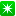 
• Привлечение внимания потенциальных клиентов к компании/бренду/продукту (посетители и участники выставки - профессионалы, принимающие решения о закупке)
• Укрепление имиджа компании/бренда
• Продвижение в интернет-пространстве за счет участия в PR компании выставки
 
В рамках выставки пройдут ключевые события:
- Форум Главный Канцелярский Вопрос, на котором выступят известные эксперты и бизнес-гуру - Национальная премия рынка канцелярских и офисных товаров Золотая Скрепка - торжественная церемония вручения наград национальной премии рынка канцелярских и офисных товаров 2021.

Партнерские пакеты СКРЕПКА ЭКСПО:
•  Генеральный партнер
•  Официальный продукт
•  Спонсор регистрации
ПОДРОБНЕЕ  
Подайте заявку на участие в партнерском пакете для получения более подробной информации –expo@apkor.ru

Следите за нашими обновлениями - будьте в центре событий:
Сайт Telegram каналFacebookInstagram#выставкаскрепка #скрепкаэкспо  #бизнес #стратегия #развитие #канцелярскиетовары #детскиетовары #сувениры #business #stationery #хобби #творчество #creative #exhibition #гкв #форум #конференция #бизнесфорум #канцелярскийфорум